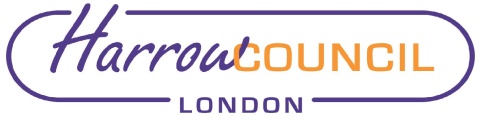 Section 2 – ReportIntroductory paragraphThis report sets out the required processes and statutory procedures that must be followed to achieve the banding change.Options considered  To do nothing and leave the PCN Banding as Band B or apply to move the PCN banding to Band A in line with surrounding London boroughs.Current situationCurrently, two levels of charging by location operate within Greater London in respect of the value of Parking Penalty Charge Notices:• Band A• Band B (Harrow)The Bands apply only to Parking contraventions, as Bus Lane and Moving Traffic contraventions are not subject to banding. PCNs are issued at Higher and Lower Levels in both Band A & Band B areas. The higher and lower values for both PCN Bands are shown below, with the early payment discount value in brackets.PCN charge rates are set unilaterally by the Secretary of State for Transport and have not changed since 2010, despite inflation eroding the deterrent effect of the charges. There is no indication that the Secretary of State will review PCN values in the foreseeable future.The two Bands were originally linked to ‘inner’ and ‘outer’ London. Most inner London boroughs (Camden, Westminster, Hammersmith & Fulham, Kensington & Chelsea) are already at the Band A level across their entire area. The following nearby outer London Boroughs have already moved or have proposals to move to Band A lodged with London Councils on moving their whole boroughs to the Band A level:• London Borough of Barnet• London Borough of Ealing• London Borough of Hounslow• London Borough of BrentWhy a change is neededTo provide a greater deterrent to the motorists, and if all comparable boroughs do move to Band A, then Harrow would be out of step with its neighbours and there could be a perception that parking contraventions are perceived as less of an issue in Harrow. Implications of the RecommendationThe net increase in parking PCN issuance in Harrow prior to Covid may in part be attributable to better detection techniques and greater enforcement efficiency. However, a portion of the growth in PCN issuance is likely to be due to the penalty for contravening in Band B locations simply not having the same deterrent effect as it did in 2011.The sole objective of the proposal is to increase the deterrent effect of PCNs and thereby reduce parking contraventions. It is expected that this proposal will be finance neutral.The additional income from higher Band PCNs would be balanced by a corresponding reduction in the number of contraventions, due to the greater deterrent effect.Resources, costs No associated increase in workforce or resource is required to implement this proposal. Staffing/workforce No associated increase in workforce or resource is required to implement this proposal. Risk Management ImplicationsRisks included on corporate or directorate risk register? No Separate risk register in place? NoThe relevant risks contained in the register are attached/summarised below. No  	The following key risks should be taken onto account when agreeing the 	recommendations in this report:Procurement ImplicationsAny aspect of procurement that may arise out of the recommendations of this report will be undertaken in accordance with Public Procurement Regulations 2015 (as amended) and with the support and advice of the procurement teamLegal ImplicationsThe route to obtain approval for a change of bands in respect of charging forpenalty charge notices is as follows:a) LB Harrow’s Cabinet and thereafter consultation;b) London Councils – Transport & Environment Committee;c) Mayor of London;d) Secretary of State for Transport.The London Councils’ Transport & Environment Committee (“LC TEC”) receives theinitial application from the borough. Typically, the application receives intensescrutiny at this stage, and LC TEC has in the past deferred decisions on applications that are not supported by adequate public consultation. If the final decision of LC TEC is to progress such an application, the results of the consultation would be incorporated into the application for further approval. Providing that LC TEC approves the Council’s application to re-band its PCN charging, London Councils will then make an application for approval to the Mayor of London, and ultimately to the Secretary of State, on behalf of the London Borough of Harrow.Under Section 45 of the Road Traffic Regulation Act 1984 (RTRA 1984), a localauthority has powers to designate parking places on the highway, to charge for use of them, and to issue parking permits for a charge. In determining what parking places are to be designated under section 45 of the RTRA 1984, the Council concerned shall consider both the interests of traffic and those of the owners and occupiers of adjoining property, and in particular the matters to which that authority shall have regard include:(a) the need for maintaining the free movement of traffic;(b) the need for maintaining reasonable access to premises; and (c) the extent to which off-street parking accommodation, whether in the open orunder cover, is available in the neighbourhood or the provision of such parkingaccommodation is likely to be encouraged there by the designation of parkingplaces under this section (45 of the RTRA).Section 55 of the RTRA 1984 makes provision for the monies raised undersection 45 of the RTRA 1984, in that it provides for the creation of a ring-fencedaccount (the SPA – Special Parking Account) into which monies raised throughthe operation of parking places must be placed, and for the application of anysurplus funds. Any surplus generated is appropriated into the Council’s GeneralFund at the year end and can be spent on matters defined in section 55(4) ofthe RTRA 1984 Act (mainly transport and highways matters, which are listed inthe Act).Section 122 of the RTRA 1984 imposes a general duty on local authorities whenexercising functions under the RTRA. It provides, insofar as is material, as follows:"(1) It shall be the duty of every local authority upon whom functions are conferredby or under this Act, so to exercise the functions conferred on them by this Act as(so far as practicable having regard to the matters specified in subsection (2) below)to secure the expeditious, convenient and safe movement of vehicular and othertraffic (including pedestrians) and the provision of suitable and adequate parkingfacilities on and off the highway…(2) The matters referred to in subsection (1) above as being specified in thissubsection are—(a) the desirability of securing and maintaining reasonable access to premises;(b) the effect on the amenities of any locality affected and (without prejudice to thegenerality of this paragraph) the importance of regulating and restricting the use ofroads by heavy commercial vehicles, so as to preserve or improve the amenities ofthe areas through which the roads run;(bb) the strategy prepared under section 80 of the Environment Act 1995 (nationalair quality strategy);(c) the importance of facilitating the passage of public service vehicles;(d) any other matters appearing to the local authority to be relevant”If the proposals regarding PCN banding in this report obtain the necessary approval from LC TEC, the Mayor of London and the Secretary of State for Transport, they will require the amendment of the existing Traffic Management Orders under the Road Traffic Regulation Act 1984.Financial ImplicationsThe sole objective of the proposal is to increase the deterrent effect of PCNs and thereby reduce parking contraventions. It is expected that this proposal will be finance neutral. The additional income from higher Band PCNs would be balanced by a corresponding reduction in the number of contraventions, due to the greater deterrent effect.Equalities implications / Public Sector Equality DutySection 149 of the Equality Act 2010 provides that the Council must have dueRegard to the need to eliminate discrimination, advance equality of opportunity and foster good relations between those who share a protected characteristic, and those who do not. No significant adverse implications have been identified in the proposal to move all PCNs to Band A. There is no evidence that motorists from any of the equalities groups with protected characteristics are more likely to incur PCNs than the general motoring population. Council PrioritiesA borough that is clean and safeTo assist with ensuring motor vehicles only park in controlled areas that have been designated for parking, thus providing safety for pedestrians and other road usersSection 3 - Statutory Officer ClearanceStatutory Officer:  Dawn Calvert Signed by the Chief Financial OfficerDate:  27th January 2023Statutory Officer:  Stephen DorrianSigned on behalf of the Monitoring OfficerDate:  30th January 2023Chief Officer:  Dipti Patel Signed off by the Corporate DirectorDate:  27th January 2023Head of Procurement:  Nimesh MehtaSigned by the Head of ProcurementDate:  21st January 2023Head of Internal Audit:  Susan DixsonSigned by the Head of Internal AuditDate: 31st January 2023Has the Portfolio Holder(s) been consulted?  Yes      Mandatory ChecksWard Councillors notified:  NO, as it impacts on all Wards EqIA carried out:  N/ASection 4 - Contact Details and Background PapersContact:  Jon Shaw, Project Manager jon.shaw@harrow.gov.uk Background Papers:  NoneCall-in waived by the Chair of Overview and Scrutiny Committee - NOReport for:CabinetDate of Meeting:16 February 2023Subject:Penalty Charge Notice (PCN) Borough-wide Banding ChangeKey Decision:Yes - it affects all wards in the boroughResponsible Officer:Dipti Patel - Corporate Director of Place;  Cathy Knubley - Director of EnvironmentPortfolio Holder:Councillor Anjana Patel - Portfolio Holder for Environment & Community Safety Exempt:NoDecision subject to Call-in:Yes Wards affected:All WardsEnclosures:NoneSection 1 – Summary and RecommendationsThis report considers moving all Harrow parking Penalty Charge Notices (PCNs) to the higher Band ‘A’ level borough wide. If agreed, it would then be subject to public consultation and subsequent endorsement by London Councils, the Mayor of London, and the Secretary of State for Transport. Recommendations: Cabinet is requested to:Approve the consultation of parking account holders and residents, during spring 2023, on moving all Harrow parking Penalty Charge Notices to the higher Band ‘A’ penalty rate; Delegate authority to the Corporate Director for Place to consider the outcome of the consultation process and subject to the outcome of the consultation, thereafter, apply to the Transport and Environment Committee of London Councils to seek approval to implement the proposed change to have a borough wide Band A level for penalty charge notices in the borough of Harrow and support any subsequent application for approval to the Mayor of London and the Secretary of State for Transport; andSubject to the outcome of the consultation and approval process, delegate authority to the Corporate Director for Place to give effect to the proposed banding changes for penalty charge notices in the borough of Harrow, including amending current traffic management orders.Reason: (for recommendations)  There is concern that parking contraventions (as prior to Covid) may continue to increase as commuters switch back to private car use instead of using public transport, following the Covid health emergency, and people return to the office. Implementing the higher value Band, A should provide a greater deterrent for motorists that contravene parking regulations and should improve parking compliance across the borough, in line with surrounding borough charges.PCN Band Level Higher (Discount) Lower (Discount)           A         £130            (£65)       £80       (£40)           B         £110            (£55)       £60       (£30)PCNs for 2015/16PCNs for 2016/17PCNs for 2017/18PCNs for 2018/19PCNs for 2019/20PCNs for 2020/21PCNs for 2021/22158,539165,555168,062184,616171,941112,821157,052(Covid)(Covid)Risk Description Mitigations Mitigations RAG Status The rising trend in parking non-compliance continuing leading to an increase in parking contraventions in the boroughThe rising trend in parking non-compliance continuing leading to an increase in parking contraventions in the boroughRecommendation of the report on consultation and delegation is accepted GreenThe borough-wide consultation returns a negative resultThe borough-wide consultation returns a negative result  PCN banding to remain as Band BAmberThe Secretary of State or London Councils decline the applicationThe Secretary of State or London Councils decline the application  PCN banding to remain as Band BAmberThe Cabinet do not agree to sign off the proposalThe Cabinet do not agree to sign off the proposalPCN banding to remain as Band BAmber